Выкопировка из Правил землепользования и застройки Одинцовского городского округа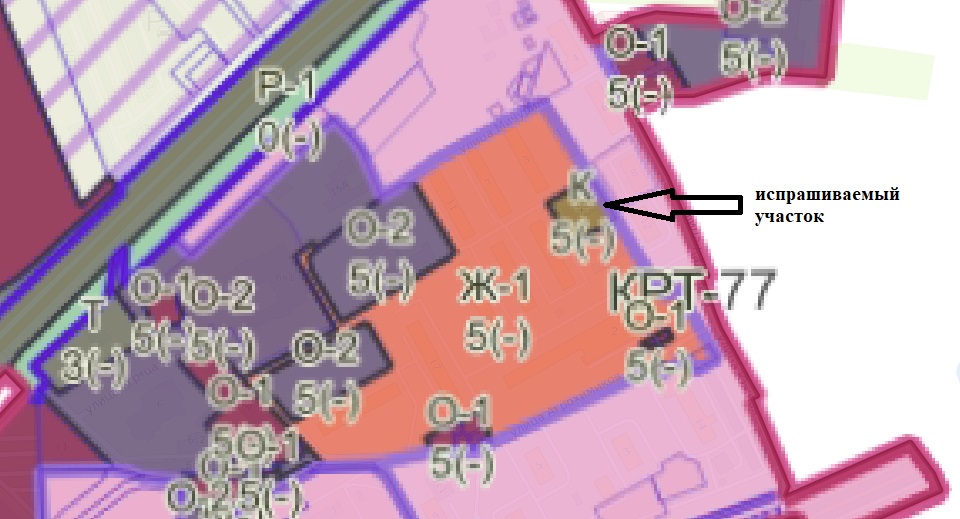 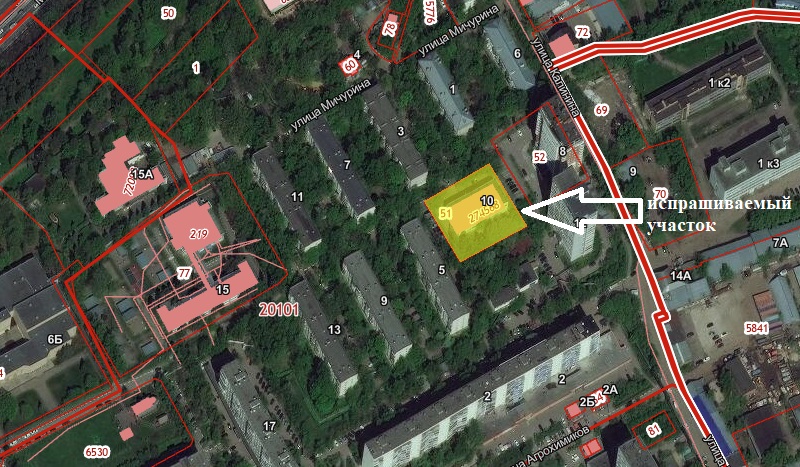 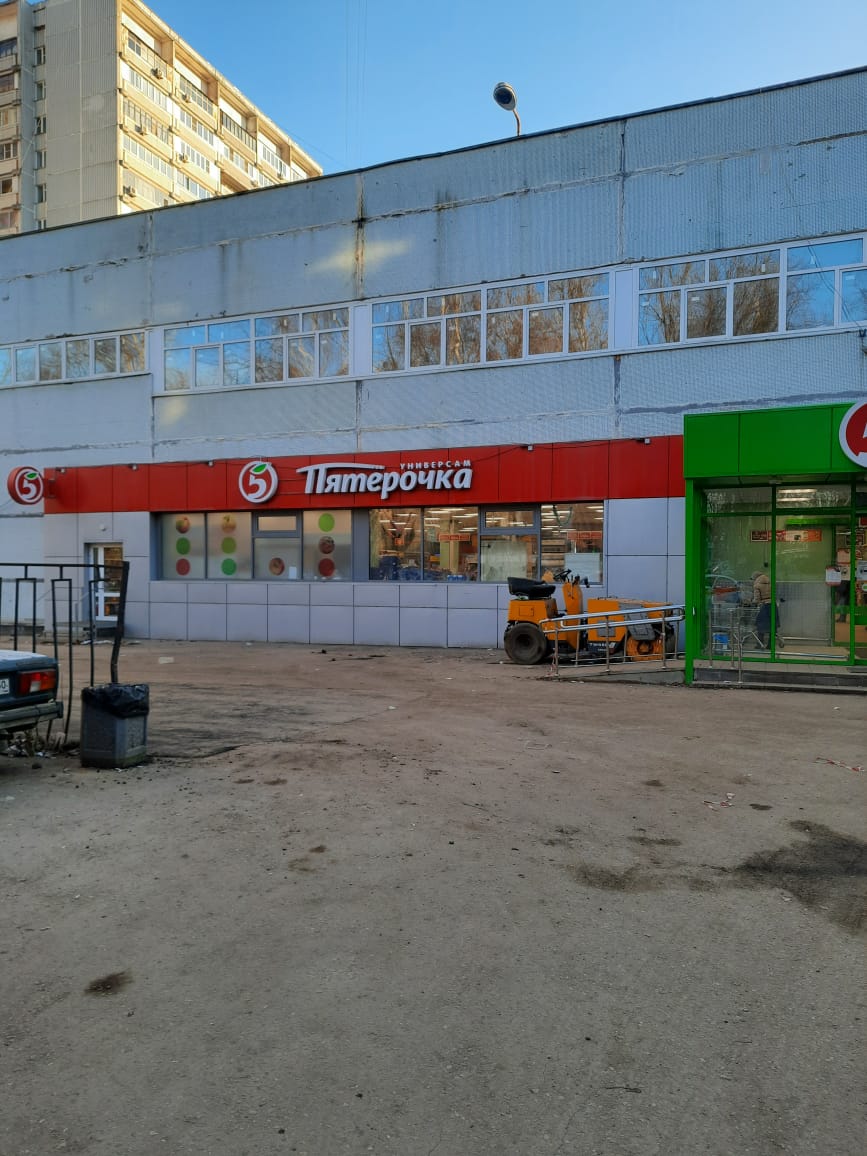 